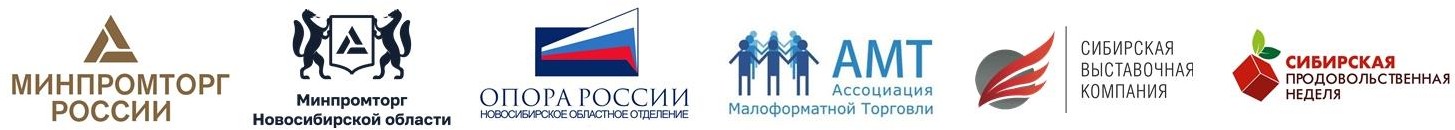 ПроектПрограмма II Новосибирского торгового форума МВК «Экспоцентр Новосибирск», 6–8 ноябряНовосибирский торговый форум пройдет в МВК «Новосибирск Экспоцентр» (г. Новосибирск, ул. Станционная, 104) с 6 по 8 ноября. Регистрация на площадки форума открыта до 1 ноября на таймпэде: https://minpromtorgnso.timepad.ru.Контактное лицо по вопросам организации форума: начальник отдела мониторинга потребительского рынка минпромторга НСО Юрий Сергеевич Воробьев (+7 (913) 942‒79‒97, 238‒62‒27, vjs@nso.ru).Официальные хэштеги: #сделаноунас #нтф2019 #новыйсибирскийпродукт6 ноября6 ноябряВремяМероприятие10:00–11:00Павильон «В», сценаТоржественное открытие Новосибирского Торгового Форума,выставки местных товаропроизводителей «Сделано у нас», Сибирской продовольственной недели, Сибирского фестиваля кофе, первого Открытого чемпионата Сибири по гастрономическому ритейлу, открытого чемпионата по барменскому мастерствуПриветственное слово Губернатора Новосибирской области Андрея ТравниковаПриветственное слово директора департамента развития внутренней торговли, системы цифровой маркировки товаров и легализации оборота продукции министерства промышленности и торговли Российской Федерации Никиты Кузнецова11:00–13:003 этаж, залы 2 и 3 ПЛЕНАРНОЕ ЗАСЕДАНИЕ ФОРУМА«Развитие торговли: тренды, стратегии и вызовы времени»Модератор:Максим Останин, заместитель министра промышленности, торговли и развития предпринимательства Новосибирской областиСпикеры:Никита Кузнецов, директор департамента развития внутренней торговли, системы цифровой маркировки товаров и легализации оборота продукции министерства промышленности и торговли Российской Федерации (г. Москва)«Стратегия развития торговли Российской Федерации»Андрей Гончаров, министр промышленности, торговли и развития предпринимательства Новосибирской области (г. Новосибирск)«Развитие потребительского рынка Новосибирской области»Константин Локтев, директор вертикали по работе с розничными сетями компании Nielsen Россия (г. Москва)«Ритейл 2020: вызовы и возможности»Ли Цзинюань, полномочный министр, советник по торгово-экономическим вопросам Посольства Китайской Народной Республики в Российской Федерации (Китай)«Об импортной политике Китая и перспективах развития российско-китайских экономических отношений»Богдан Григорьев, генеральный директор холдинга «РосАгроМаркет» (г. Москва)«Федеральная сеть ОРЦ как новый формат продовольственной логистики»Владимир Бурковский, президент Сибирской Федерации Рестораторов и Отельеров (г. Новосибирск)«Концепция развития общественного питания в преддверии молодежного чемпионата мира по хоккею 2023»Виталий Насоленко, владелец сети магазинов русской кухни «Добрянка» (г. Новосибирск)«Коллаборация ритейла и общественного питания, как новый вектор развития индустрии»Илья Завельский, вице-президент Ассоциации малоформатной торговли России (г. Москва)«Новосибирск – лучший торговый город России»Алексей Кедрин, вице-президент по работе с органами государственной власти и корпоративным отношениям региона Восточная Европа компании «Балтика» (Carlsberg Group), член Общественного совета при Федеральной службе по регулированию алкогольного рынка, член Союза пивоваров России, (г. Санкт-Петербург)«Риск развития «серого» рынка пива, как одна из ключевых угроз будущему пивной индустрии».Иван Меркулов, президент Национальной ассоциации производителей и поставщиков региональных продуктов (г. Москва)«Региональные бренды и географическая индикация, как инструмент позиционирования и продвижения продуктов»Богдан Григорьев, генеральный директор холдинга «РосАгроМаркет» (г. Москва)«Федеральная сеть ОРЦ как новый формат продовольственной логистики»Владимир Бурковский, президент Сибирской Федерации Рестораторов и Отельеров (г. Новосибирск)«Концепция развития общественного питания в преддверии молодежного чемпионата мира по хоккею 2023»Виталий Насоленко, владелец сети магазинов русской кухни «Добрянка» (г. Новосибирск)«Коллаборация ритейла и общественного питания, как новый вектор развития индустрии»Илья Завельский, вице-президент Ассоциации малоформатной торговли России (г. Москва)«Новосибирск – лучший торговый город России»Алексей Кедрин, вице-президент по работе с органами государственной власти и корпоративным отношениям региона Восточная Европа компании «Балтика» (Carlsberg Group), член Общественного совета при Федеральной службе по регулированию алкогольного рынка, член Союза пивоваров России, (г. Санкт-Петербург)«Риск развития «серого» рынка пива, как одна из ключевых угроз будущему пивной индустрии».Иван Меркулов, президент Национальной ассоциации производителей и поставщиков региональных продуктов (г. Москва)«Региональные бренды и географическая индикация, как инструмент позиционирования и продвижения продуктов»Богдан Григорьев, генеральный директор холдинга «РосАгроМаркет» (г. Москва)«Федеральная сеть ОРЦ как новый формат продовольственной логистики»Владимир Бурковский, президент Сибирской Федерации Рестораторов и Отельеров (г. Новосибирск)«Концепция развития общественного питания в преддверии молодежного чемпионата мира по хоккею 2023»Виталий Насоленко, владелец сети магазинов русской кухни «Добрянка» (г. Новосибирск)«Коллаборация ритейла и общественного питания, как новый вектор развития индустрии»Илья Завельский, вице-президент Ассоциации малоформатной торговли России (г. Москва)«Новосибирск – лучший торговый город России»Алексей Кедрин, вице-президент по работе с органами государственной власти и корпоративным отношениям региона Восточная Европа компании «Балтика» (Carlsberg Group), член Общественного совета при Федеральной службе по регулированию алкогольного рынка, член Союза пивоваров России, (г. Санкт-Петербург)«Риск развития «серого» рынка пива, как одна из ключевых угроз будущему пивной индустрии».Иван Меркулов, президент Национальной ассоциации производителей и поставщиков региональных продуктов (г. Москва)«Региональные бренды и географическая индикация, как инструмент позиционирования и продвижения продуктов»13:30–15:303 этаж, зал 1Круглый стол «Малоформатнаяторговля: трансформация и вызовы времени»Модератор:Наталия Кошелева, исполнительный директор НРО ООО МСП «ОПОРА РОССИИ», вице-президент Ассоциации малоформатной торговли России,Игорь Салов, председатель комиссии по научно-производственному развитию и предпринимательству Совета депутатов города Новосибирска.Темы для обсуждения:Актуальная проблематика развития малоформатной торговли;Дизайн-код торговых объектов, практика регионов Российской Федерации, требования к местам размещения и внешнему виду нестационарных объектов, сложности реализации;Нестационарные объекты в2 этаж, зал 6Сессия «Незаконная деятельность нарынке лома черных и цветных металлов»Модераторы:Егор Кузьмин, коммерческий директор ООО «Комета»,Татьяна Коробкова, заместитель начальника управления лицензирования министерства промышленности, торговли и развития предпринимательства Новосибирской области.Темы для обсуждения:Нарушение законодательства организациями, имеющими лицензии;Деятельность нелегальных площадок по приему лома и методы борьбы с ними;Выработка совместных предложений представителей отрасли и органов власти по противодействию незаконной деятельности.2 этаж, зал 7 Дискуссия «Мифы и реальностьсовременного ритейла или как найти общий язык производитель – ритейл?»Модератор:Мария Гаранина, менеджер по развитию регионального ритейла компании Nielsen Россия.Темы для обсуждения:ключевые тренды ритейла, консолидация и фрагментация рынка;СТМ, новые форматы магазинов, модернизация внутри магазинов, развитие сервисов, e-commerce, ЗОЖ, спорт-маркетинг для FMCG;Промодавление, лояльность и анти- лояльность.современной городской среде.16:00–18:003 этаж, зал 1 Дискуссия «Сельская торговля:проблемы и перспективы развития»Модераторы:Ирина Морозова, председатель краснозерского районного отделения«ОПОРА РОССИИ», индивидуальный предприниматель Краснозерского района,Лариса Петроченко, заместитель начальника управления по регулированию потребительского рынка и сферы услуг министерства промышленности, торговли и развития предпринимательства Новосибирской области.Темы для обсуждения:Особенности развития торговли в сельских районах;Проблемы в организации торговли в сельской местности и пути их решения;Потребительская кооперация на селе как форма эффективного сотрудничества;Государственная поддержка сельской торговли.2 этаж, зал 6Сессия «Профилактика незаконногооборота пивоваренной продукции»Модераторы:Анастасия Малетина, управляющий по работе с органами государственной власти и корпоративным отношениям в регионе Сибирь Пивоваренной компании«Балтика»,Евгений Бондаренко, начальник отдела регионального  государственного контроля министерства промышленности, торговли и развития предпринимательства Новосибирской области.Темы для обсуждения:Профилактика формирования рынка нелегальной пивоваренной продукции. Определение основных драйверов, масштабов и причин возникновения;Практика законодательного регулирования пивоваренной отрасли, влияние на бизнес;Выработка совместных предложений участников рынка и органов власти для профилактики формирования рынка нелегальной пивоваренной продукции.2 этаж, зал 7Сессия «Что хочет потребитель: точкироста для розничных сетей и локальных производителей»Модератор:Константин Локтев, директор вертикали по работе с розничными сетями компании Nielsen Россия (г. Москва).Темы для обсуждения:Обзор трендов потребления в товарных группах алкоголь, безалкогольные напитки, кондитерская группа, молочная продукция и сыры;Рассмотрение ключевых точек роста в разрезе сегментов и новых запусков.7 ноября7 ноября7 ноября7 ноября11:00–13:002 этаж, зал 5 Круглый стол «Альтернативафедеральным сетям: форматы ритейла для региональных производителей»Модераторы:Дмитрий Боковиков, руководительРосАгроМаркет (Новосибирск),3 этаж, зал 1Круглый стол «Маркировка продукции:доверие к качеству и безопасности»Модераторы:Виталий Букатин, генеральный директор делового издания «Эксперт – Сибирь»,2 этаж, зал 6NILSEN workshop: «Аналитическиеинструменты в современном ритейле»Модераторы:Константин Локтев, директор вертикали по работе с розничными сетямикомпании Nielsen Россия (г. Москва),Анна Дмитриева, руководитель проекта«Школа торговли» региональной программы «Сделано у нас», руководитель коммуникационногоагентства «THE.DMITRIEVA».Юрий Воробьев, начальник отдела мониторинга потребительского рынка министерства промышленности, торговли и развития предпринимательстваНовосибирской области.Мария Гаранина, менеджер по развитию регионального ритейла компании Nielsen Россия.Темы для обсуждения:Развитие оптово-розничных рынков, распределительных центров и ярмарок в регионе;Новая концепция развития оптово- розничных рынков в соответствии со Стратегией развития торговли в Российской Федерации до  2025 года;Драйверы роста оптовой торговли.Темы для обсуждения:Национальная система маркировки. Общие вопросы по маркировке товаров: законодательная база, цели, сроки, модель функционирования;Обязательная маркировка товаров, как подготовиться розничному магазину;Маркировка в малом и среднем ритейле.Cоздание цифровой инфраструктуры и её интеграция для компаний и государственных надзорных органов;Настройка законодательногоВ рамках данной сессии пройдет демонстрация лучших практик в ритейле в области аналитических решений.Участники площадки смогут представить к рассмотрению свои бизнес-кейсы.регулирования для работы системымаркировки.13:30–15:302 этаж,  зал  6 Сессия «Государственная имуниципальная поддержка малого и среднего предпринимательства в Новосибирской области»Модераторы:Ирина Турчак, заместитель отдела развития малого и среднего предпринимательства министерства промышленности, торговли и развития предпринимательства Новосибирской области,Андрей Колмаков, начальник отдела малого и среднего предпринимательства управленияинвестиционной политики и2 этаж, зал 5Дискуссия «Концепция развития HoReCa впреддверии молодежного чемпионата мира по хоккею 2023»Модераторы:Галина Шеломенцева, председатель правления Федерации рестораторов и отельеров Сибири,Максим Леоненко, заместитель начальника департамента промышленности, инноваций и предпринимательства – начальник управления инвестиционной политики и предпринимательства мэрии города Новосибирска.3 этаж, зал 1Сессия «Франчайзинг в ритейле иHoReCa: разбор реальных кейсов»Модератор:Екатерина Барсукова, генеральный директор компании «ТИМВАЙЗ», директор филиала Школы бизнеса«Синергия» в Новосибирске.В рамках данной сессии владельцы компаний представят франшизы в ритейле и сфере HoReCa. К дискуссии будут представлены кейсы компаний«Бахетле», McDonald’s, SPAR, METRO,«Калина-малина»,  KUZINA,  SKURATOVCoffee Roasters, «Dядя Dенер», «Свояпредпринимательства мэрии города Новосибирска.Темы для обсуждения:Национальный проект «Малое и среднее предпринимательство и поддержка индивидуальной предпринимательской инициативы»;Поддержка малого и среднего предпринимательства на государственном и муниципальном уровне;Истории успеха предпринимателей Новосибирской области.Темы для обсуждения:Развитие стрит-ритейла в преддверии молодежного чемпионата мира по хоккею 2023, как фактор увеличения привлекательности региона, концепция развития общественного питания Новосибирской области;Концепция по развитию стрит-ритейла Минпромторга РФ;Новые веяния в развитии стрит- ритейла и стрит-фуда, дизайн код города Новосибирска.Компания» и других.6–7 ноября10:00–17:00павильон BНЕТВОРКИНГ «ЦЕНТР ЗАКУПОК СЕТЕЙ»знакомство с коммерческими службами известных торговых сетей региона, работающих с местными товаропроизводителямиРуководитель площадки:Оксана Ворожейкина, заместитель начальника отдела организации торговли и общественного питания министерства промышленности, торговли и развития предпринимательства Новосибирской областиПо вопросам участия: 238‒62‒10, vros@nso.ru. Регистрация на таймпэде: https://minpromtorgnso.timepad.ru.НЕТВОРКИНГ «ЦЕНТР ЗАКУПОК СЕТЕЙ»знакомство с коммерческими службами известных торговых сетей региона, работающих с местными товаропроизводителямиРуководитель площадки:Оксана Ворожейкина, заместитель начальника отдела организации торговли и общественного питания министерства промышленности, торговли и развития предпринимательства Новосибирской областиПо вопросам участия: 238‒62‒10, vros@nso.ru. Регистрация на таймпэде: https://minpromtorgnso.timepad.ru.НЕТВОРКИНГ «ЦЕНТР ЗАКУПОК СЕТЕЙ»знакомство с коммерческими службами известных торговых сетей региона, работающих с местными товаропроизводителямиРуководитель площадки:Оксана Ворожейкина, заместитель начальника отдела организации торговли и общественного питания министерства промышленности, торговли и развития предпринимательства Новосибирской областиПо вопросам участия: 238‒62‒10, vros@nso.ru. Регистрация на таймпэде: https://minpromtorgnso.timepad.ru.6 ноября11:30–12:30павильон B (сцена)Мастер-класс «Пивной сомелье»для представителей ритейла по профессиональной дегустации, экспертизе в сортах и свойствах пива, сочетаемости с едойРуководитель площадки:Анастасия Малетина, управляющий по работе с органами государственной власти и корпоративным отношениям в регионе Сибирь Пивоваренной компании «Балтика»По вопросам участия: +7 (913) 373‒65‒00, maletina_av@baltika.com). Регистрация на таймпэде: https://minpromtorgnso.timepad.ru.Мастер-класс «Пивной сомелье»для представителей ритейла по профессиональной дегустации, экспертизе в сортах и свойствах пива, сочетаемости с едойРуководитель площадки:Анастасия Малетина, управляющий по работе с органами государственной власти и корпоративным отношениям в регионе Сибирь Пивоваренной компании «Балтика»По вопросам участия: +7 (913) 373‒65‒00, maletina_av@baltika.com). Регистрация на таймпэде: https://minpromtorgnso.timepad.ru.Мастер-класс «Пивной сомелье»для представителей ритейла по профессиональной дегустации, экспертизе в сортах и свойствах пива, сочетаемости с едойРуководитель площадки:Анастасия Малетина, управляющий по работе с органами государственной власти и корпоративным отношениям в регионе Сибирь Пивоваренной компании «Балтика»По вопросам участия: +7 (913) 373‒65‒00, maletina_av@baltika.com). Регистрация на таймпэде: https://minpromtorgnso.timepad.ru.6–8 ноября10:00–17:00павильон BВыставка ярмарка местных товаропроизводителей «Сделано у нас»Руководитель площадки:Галина Бернвальд, консультант министерства промышленности, торговли и развития предпринимательства Новосибирской областиПо вопросам участия: 238‒62‒11, begv@nso.ru. Регистрация на таймпэде: https://minpromtorgnso.timepad.ru.Выставка ярмарка местных товаропроизводителей «Сделано у нас»Руководитель площадки:Галина Бернвальд, консультант министерства промышленности, торговли и развития предпринимательства Новосибирской областиПо вопросам участия: 238‒62‒11, begv@nso.ru. Регистрация на таймпэде: https://minpromtorgnso.timepad.ru.Выставка ярмарка местных товаропроизводителей «Сделано у нас»Руководитель площадки:Галина Бернвальд, консультант министерства промышленности, торговли и развития предпринимательства Новосибирской областиПо вопросам участия: 238‒62‒11, begv@nso.ru. Регистрация на таймпэде: https://minpromtorgnso.timepad.ru.6–8 ноября10:00–17:00павильон BСибирский фестиваль кофе SibCoffeeFest 2019В рамках фестиваля пройдут тематические семинары и мастер-классы, пройдет авторская лекция ресторатора Дениса Иванова. Полная программа ― на территории площадки.Руководитель площадки:Екатерина Барсукова, генеральный директор компании «ТИМВАЙЗ», директор филиала Школы бизнеса «Синергия» вСибирский фестиваль кофе SibCoffeeFest 2019В рамках фестиваля пройдут тематические семинары и мастер-классы, пройдет авторская лекция ресторатора Дениса Иванова. Полная программа ― на территории площадки.Руководитель площадки:Екатерина Барсукова, генеральный директор компании «ТИМВАЙЗ», директор филиала Школы бизнеса «Синергия» вСибирский фестиваль кофе SibCoffeeFest 2019В рамках фестиваля пройдут тематические семинары и мастер-классы, пройдет авторская лекция ресторатора Дениса Иванова. Полная программа ― на территории площадки.Руководитель площадки:Екатерина Барсукова, генеральный директор компании «ТИМВАЙЗ», директор филиала Школы бизнеса «Синергия» вНовосибирскеПо вопросам участия: +7 (913) 365 90 19, evb@teamwise.pro. Регистрация на таймпэде: https://minpromtorgnso.timepad.ru.6–8 ноября10:00–17:00павильон B1-й Открытый чемпионат Сибири по гастрономическому ритейлуРуководитель площадки:Владимир Бурковский, президент Сибирской Федерации Рестораторов и ОтельеровПо вопросам участия: 291 93 24, info@sibfrio.ru. Регистрация на таймпэде: https://minpromtorgnso.timepad.ru.8 ноября10:00–13:00павильон BОткрытый чемпионат по барменскому мастерствуРуководитель площадки:Максим Щеголев, президент Новосибирской ассоциации барменовПо вопросам участия: +7 (913) 986 63 22, barsib@list.ru. Регистрация на таймпэде: https://minpromtorgnso.timepad.ru.8 ноября15:00павильон ВЦеремония награждения победителей чемпионатовПринимает участие Максим Останин, заместитель министра промышленности, торговли и развития предпринимательства НСО Руководители площадки:Екатерина Барсукова, генеральный директор компании «ТИМВАЙЗ», директор филиала Школы бизнеса «Синергия» вНовосибирске,Владимир Бурковский, президент Сибирской Федерации Рестораторов и Отельеров, Максим Щеголев, президент Новосибирской ассоциации барменов